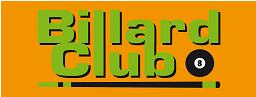 	Anmeldung 
zum Einführungskurs ins Billardspiel
Hiermit melde ich mich an für den obigen Kurs vom
9. Januar bis 6. Februar 2015.Name		Vorname	
Adresse	
PLZ Ort	
Tel Nr.		Datum

Unterschrift


senden an: 
Walter Hubatka, Magdenauerstr. 77, 9230 Flawil